МИНИСТЕРСТВО НАУКИ И ВЫСШЕГО ОБРАЗОВАНИЯ РОССИЙСКОЙ ФЕДЕРАЦИИФЕДЕРАЛЬНОЕ ГОСУДАРСТВЕННОЕ БЮДЖЕТНОЕ ОБРАЗОВАТЕЛЬНОЕ УЧРЕЖДЕНИЕ ВЫСШЕГО ОБРАЗОВАНИЯ
 «ДОНСКОЙ ГОСУДАРСТВЕННЫЙ ТЕХНИЧЕСКИЙ УНИВЕРСИТЕТ»(ДГТУ)МАУ «ИНФОРМАЦИОННО-МЕТОДИЧЕСКИЙ ЦЕНТР ОБРАЗОВАНИЯ»П Р О Т О К О Л Творческого конкурса на английском, французском, испанском, немецком, итальянском, китайском и корейском языках «Территория Европейских и Азиатских языков и культур» для учащихся 5-11 классов кафедра «Мировые языки и культуры»СекцииНоминация «Рисунок»Члены жюри: Иняхина В.А., руководитель МО иностранного языка Советского района города Ростова-на-Дону  - председатель,2. Солдатов Б. Г. – к.ф.н., доцент кафедры «Мировые языки и культуры»,3.Сахарова Е. Е., к.ф.н., доцент кафедры «Мировые языки и культуры»,4.Путилина О. О., учитель высшей квалификационной категории МАОУ «Гимназия № 52 имени А. А. Печерского»5. Прилипкина А. С., учитель высшей квалификационной категории МБОУ «Школа № 65», Присутствовали: члены жюри – 5 человек, школьники – 26 учениковПОВЕСТКА ДНЯ:Выступление докладчиков в номинации: «Рисунок».Подведение итогов конкурса.ПОСТАНОВИЛИ (РЕШИЛИ):Наградить победителя в номинации «РИСУНОК» дипломом I степени ученицу 5 класса МБОУ «Школа №61» Вдовину Анжелику  (итальянский язык). Признать учащегося 8 класса МБОУ «Гимназия №19» Ольховского Ярослава (английский язык) победителем и наградить дипломом I степени. Признать учащегося 5 класса МБОУ «Гимназия № 25» Болюченко Всеволода (английский язык) призёром и наградить дипломом II степени. Признать учащуюся 9 класса МБОУ «Гимназия №36» Баласюк Елизавету (английский язык) и учащуюся   9-го класса МБОУ «Школа № 65» Фролову Анастасию (английский язык) призерами и наградить дипломами II степени. Признать учащуюся 7 класса МАОУ «Школа №55» Муругову Елизавету (английский, испанский), Туменко Анастасию учащуюся 7 класса МБОУ «Школа №43» (китайский) призёрами и наградить дипломами III степени. Утвердить список победителей и призёров:Члены жюри:   1 Иняхина В.А. – председатель, 2 Солдатов Б.Г.3 Сахарова Е.Е.4 Путилина О.О.5 Прилипкина А.С.-ответственный секретарь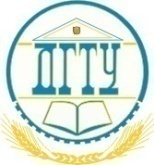            от «13» марта  .                         г. Ростов-на-Дону №РезультатФИУчебное заведениеНоминация1диплом I степениВдовина Анжелика(итальянский язык)МБОУ №Школа №61»«Рисунок»2Диплом  I степени Ольховский Ярослав (английский язык)МБОУ «Гимназия №19»«Рисунок»3диплом II степени Болюченко Всеволод (английский язык)МБОУ «Гимназия №25»«Рисунок»4диплом II степени Баласюк Елизавета (английский язык)МБОУ «Гимназия №36»«Рисунок»5диплом II степени Фролова Анастасия (английский язык) МБОУ «Школа №65»«Рисунок»6диплом III степениМуругова Елизавета (английский, испанский языки)МАОУ «Школа №55»«Рисунок»7диплом III степениТуменко Анастасия (китайский язык)МБОУ «Школа №43»«Рисунок»